BeszámolóVara BálintFöldrajz-, és Földtudományi Szakterületi Koordinátor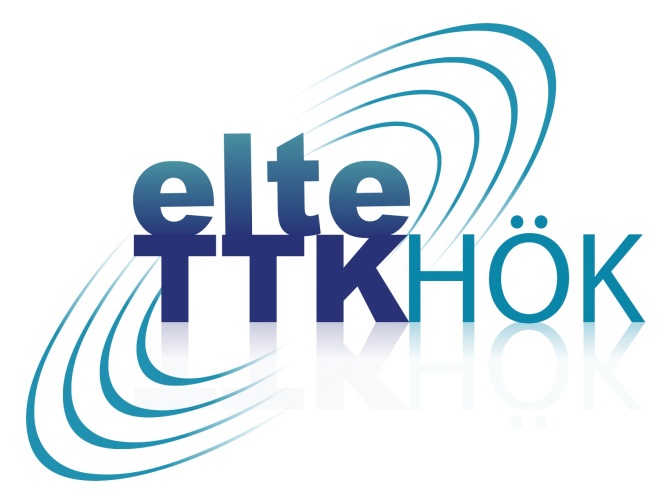 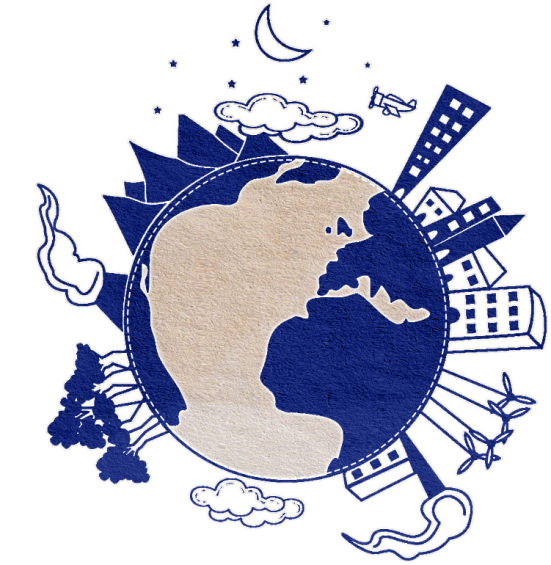 2014. november 09. – 2014. december 06.Időrendi bontás 2014.11.09. ELTE TTK HÖK Alakuló küldöttgyűlés2014.11.10. Földrajz-, és földtudományi Intézeti Tanács ülés2014.11.15. Földes Kirándulás2014.11.17. Földes SzaCs2014.11.18. ELTE TTK HÖK Választmány2014.11.24. ELTE TTK HÖK Választmány2014.11.26. FöldTanKör 2014.12.01. ELTE TTK HÖK Választmány2014.12.02. Földrajz-, és földtudományi Intézeti Tanács ülés2014.12.04. Földes JátékestSzaCsAz időszakban az újraválasztásom óta első alkalommal egy hétfői időpont nyert szakterületi csoport ülés megtartásának ügyében. Az ülésen számos kérdés merült fel, így például a közelgő események megszervezése, milyen rendezvényeket szeretnénk tartani, illetve egyéb adminisztratív dolgok. Témáink voltak többek között a Földes Mikulás megszervezése, amely megrendezésre kerül december 12-én. Megbeszéltük, hogy 2 közös bulit szeretnénk más szakterületekkel a közeljövőben, így a már megrendezésre került FöldTanKör, illetve február elejei időponttal a fizikusokkal és a kémiásokkal egy félévzáró/félévindító farsangi bulit, ennek kapcsán a kommunikáció elkezdődött. A későbbi Földes Felezővel kapcsolatban az első személyi kijelölések megtörténtek, a szervezés elkezdődött. A többi rendezvénnyel kapcsolatban megbeszéltük, hogy a Gellérthegyi víztározót szeretnénk egy szakmaibb jellegű túrán meglátogatni, ám sajnos minden levelem elutasításra talált a vízműnél erre vonatkozólag. A másodikként meghatározott planetárium a vizsgaidőszak után esedékes. Előrevetítve megfogalmaztuk céljainkat a Földes Szakhét későbbi megrendezésével kapcsolatban, emellett egyértelmű volt a pozitív állásfoglalás, ennek megrendezése érdekében. Az alapvető programpontok, és ezek megvalósításán fáradozunk jelenleg is. A GEKKO megvalósításáért szakos kérdőívezést szeretnénk, ám úgy gondolom, hogy ennek az EHÖK kérdőívezésének vége előtt nincs itt az ideje, jelenleg a kérdések összeállításán fáradozunk, amely természetesen nem csupán a korrepetálást szolgálná, hanem a jövőbeni célokról is átfogó képet adhatna. A szakterület a mentorrendszert és a kari nyílt napot is megbeszélte. Igyekeztem végig aktívan elsőkézből azonnal minden felmerülő ötletet és információt azonnal átadni a csoportnak, a Földes Szakterület csoport pedig tovább bővül új tagokkal.EseményekAz időszak 3 eseményt tartalmazott magában. Az első a másodikként megrendezésre kerülő Földes Kirándulás volt, amely szolid érdeklődés mellett egy városi múzeumlátogatás majd egy körtúra keretein belül. A második a nehézségekkel küzdő, megrendezését nagyon sok dolog hátráltatta, így az elvárt érdeklődés is alul maradt a várakozásokhoz. Végül csak vésztervben, de szerencsére nulla költséggel sikerült megrendeznünk az eseményt, így legalább anyagi kár nem érte sem a Klubot, sem pedig az Alapítványt. A buli legjobb leírása szerint az ott lévők jól érezték magukat, így összességében sikeresnek mondanám a rendezvényt. A harmadik pedig a csütörtökön megrendezett Földes Játékest, ami ezúttal kvíz jelleggel működött. EgyébSajnos MECS-re nem jutottam el egyéb teendőim miatt, ám Török Mátyásnak hosszan kifejtve juttattam el véleményem a szakterületi mentor ötletekkel kapcoslatosan. Tevékenységeim alatt végig együttműködtem a Földrajzos Klubbal, igyekeztem a szervezői feladatokba minél jobban belekapcsolódni, azokban lehetőségeimhez mérten szerepet vállalni. Delegáltságaimnak minden esetben eleget tettem, fogadóóráimat megtartottam a megadott időpontban.Köszönöm, hogy elolvastad! Észrevételeidet és hozzászólásaidat a beszámolómmal kapcsolatban a foldtudszk@ttkhok.elte.hu címen, vagy személyesen is szívesen fogadom!Budapest, 2014. december 06. Vara BálintELTE TTK HÖKFöldrajz-, és Földtudományi Szakterületi Koordinátor